									Утверждаю:									Директор МУК «КДЦ									Среднечубуркского с/п»										Е.А.ПономарёваОтчёто поздравлении ветерана Великой Отечественной войныНиколая Кузьмича Солоницкого	25 января 2020 года работники МУК «КДЦ Среднечубуркского сельского поселения» поздравляли ветерана Великой Отечественной войны Солоницкого Николая Кузьмича с днём рождения. Ветерану исполнилось 94 года.Являясь участником войны, он был награждён медалью «За боевые заслуги», «За Победу над Германией» и орденом «Отечественной войны» I и II степени. Более 40 лет добросовестно трудился в родном хозяйстве механизатором. Награждён медалью «Ветеран Труда».В этот день - поздравления и подарки приходили отовсюду: от родных и знакомых. Еще с утра вручили поздравление имениннику заместитель Главы МО Кущёвский район Елена Ивановна Поступаева и заместитель председателя Совета МО Кущёвского района Дронь Анатолий Демьянович, а также Глава Среднечубуркского сельского поселения Леонид Владимирович Чермонтеев. Ветерана приехали поздравить ученики МБОУ СОШ №26 имени Н.Макового, прочитали ему стихи и вручили букет цветов. В исполнении участницы вокальной группы «Криницы» Антонины Иванец прозвучали любимые песни Николая Кузьмича. В этот день в адрес ветерана было высказано много добрых и тёплых слов с пожеланием здоровья и долгих лет жизни.В мероприятии участвовало 9 человек.Заведующий музейным сектором				Г.П.ЛитвиноваТел. 38-9-71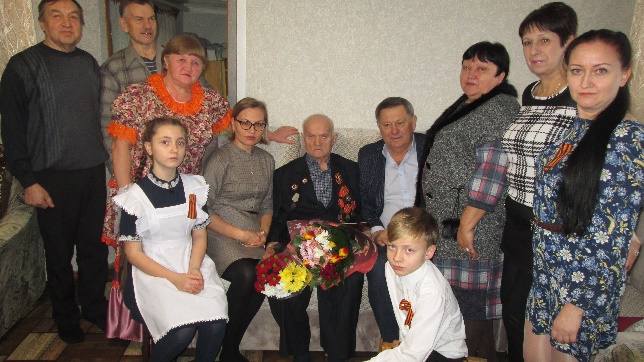 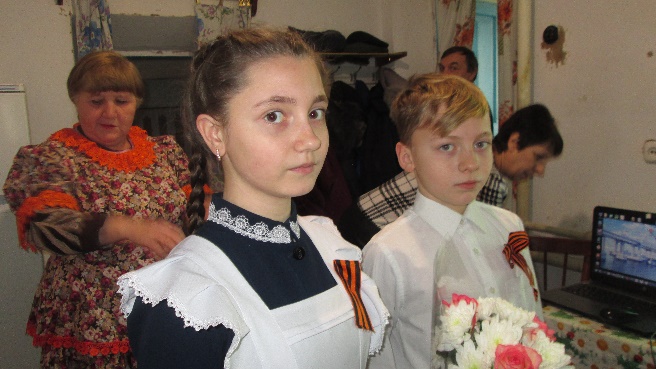 